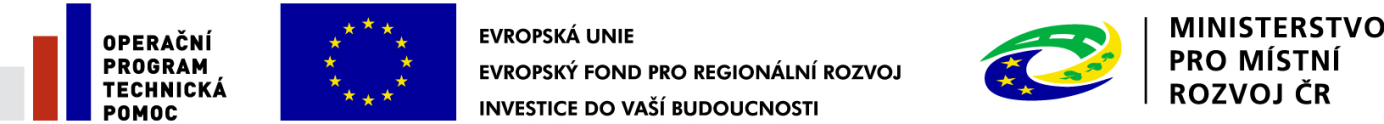 Ministerstvo pro místní rozvoj ČRvyhlašuje od 6. ledna 2014výzvu k podávání žádostí o podporu pro rok 2014 v rámciOperačního programu Technická pomoc (dále jen „OPTP“)Obsah1.	Základní ustanovení	31.1	Cíl výzvy	31.2	Kontext vyhlášení výzvy	31.3	Typy projektů	42	Podporované aktivity	42.1	Závazný postup tvorby strategie	42.2	Podporované aktivity prioritní osy 3a, 3b – Oblast podpory Podpora absorpční kapacity	63	Způsobilost nákladů	74	Publicita	105	Udržitelnost	106	Oprávnění žadatelé	117	Forma a výše podpory	128	Typ podpory	129	Hranice celkových způsobilých výdajů projektu	1210	Forma a způsob podání žádosti o podporu	1311	Podmínky přijatelnosti projektu	1311.1	Formální podmínky přijatelnosti projektu	1311.2	Principy výběru projektů	1411.3	Ostatní podmínky	1412	Ostatní ustanovení	14Základní ustanoveníŘídícím orgánem OPTP je Ministerstvo pro místní rozvoj ČR (dále jen „MMR“) – odbor Řídícího orgánu OPTP, (www.mmr.cz).Zprostředkujícím subjektem pro tento program je Centrum pro regionální rozvoj České republiky (dále jen „CRR“), příspěvková organizace MMR, se sídlem Vinohradská 46, 120 00 Praha 2, (www.crr.cz).Cíl výzvyCílem výzvy je přispět k vytvoření kvalitních integrovaných strategií pro ITI a IPRÚ a komunitně vedených strategií místního rozvoje pro území MAS pro období 2014–2020 (dále jen „strategie“) a nastavit a zajistit mechanismy implementace strategií tak, aby v daném území došlo k dalšímu kvalitativnímu rozvoji a pozitivní změně. Kontext vyhlášení výzvyVýzva je vyhlášena v situaci, kdy potřeba vzniku integrovaných strategií a komunitně vedených strategií místního rozvoje pro programové období 2014–2020 vyplývá buď ze stavu příprav programového období 2014–2020 na národní úrovni nebo z Nařízení (EU) Evropského parlamentu a Rady č. 1303/2013 o společných ustanoveních týkajících se Evropského fondu pro regionální rozvoj, Evropského sociálního fondu, Fondu soudržnosti, Evropského zemědělského fondu pro rozvoj venkova a Evropského námořního a rybářského fondu, o obecných ustanoveních týkajících se Evropského fondu pro regionální rozvoj, Evropského sociálního fondu a Fondu soudržnosti a o zrušení nařízení Rady (ES) č. 1083/2006 (dále jen „obecné nařízení“). Konkrétní úprava na národní úrovni však není v době vyhlášení výzvy účinná, předpokládá se existence „Metodického pokynu pro využití integrovaných přístupů v programovém období 2014–2020“ (MP IP), „Manuálu tvorby Komunitně vedené strategie místního rozvoje pro programové období 2014–2020“ a Manuálů pro tvorbu integrovaných strategií pro IPRÚ a ITI. Protože přípravu strategií nelze pro nebezpečí jejich pozdní realizace dále odkládat, přistoupil Řídící orgán OPTP k vyhlášení této výzvy i za tohoto stavu. Tato výzva proto definuje obecné požadavky na tvorbu strategií takovým způsobem, u kterého vyhlašovatel výzvy nepředpokládá rozpor s metodickými dokumenty v budoucnu závazně upravujícími tuto oblast. Vyhlašovatel výzvy doporučuje budoucím příjemcům podpory v rámci této výzvy, aby se kromě podmínek určených touto výzvou řídili i „Metodickým pokynem pro využití integrovaných přístupů v programovém období 2014–2020“, případně (pouze u Projektů MAS) „Manuálem tvorby Komunitně vedené strategie místního rozvoje pro programové období 2014–2020“ a (pouze u Projektů IPRÚ a ITI) Manuály pro tvorbu integrovaných strategií pro IPRÚ a ITI v pracovním znění, případně v účinném znění, vstoupí-li tyto dokumenty v účinnost v době realizace projektů nebo v době udržitelnosti projektů.Typy projektůVýzva umožňuje podporu čtyř typů projektů, kterými jsou:Projekty na podporu vzniku komunitně vedených strategií místního rozvoje pro území MAS (dále jen „Projekty MAS“);Projekty na podporu vzniku integrovaných strategií pro Integrované územní investice (dále jen „Projekty ITI“);Projekty na podporu vzniku integrovaných strategií pro Integrované plány rozvoje území (dále jen „Projekty IPRÚ“);Projekty na podpůrné aktivity pro nositele integrovaných přístupů ve formě konzultací, zajištění společné metodiky a projektové podpory od organizací zastřešujících nadpoloviční většinu nositelů integrovaných přístupů v příslušných kategoriích (konkrétně Národní síť MAS ČR a Svaz měst a obcí ČR), (dále jen „Projekty podpůrné“).Podporované aktivityZávazný postup tvorby strategieProjekty MAS, ITI a IPRÚVýzva stanovuje závazný postup a jednotlivé kroky pro tvorbu strategie, které jsou nezbytné (viz Tabulka 1) a musí je tak realizovat každý nositel strategie (tj. každý příjemce u Projektů MAS, ITI a IPRÚ) v rámci projektu. Pokud byly některé kroky v přípravě strategie realizovány již před vyhlášením výzvy, výzva umožňuje jejich zpětné financování za podmínek ve výzvě stanovených (viz kap. Způsobilé náklady). Výzva dále stanovuje další kroky pro tvorbu strategie (viz Tabulka 2), které mohou být realizovány buď v rámci projektu, tj. z obdržené dotace, nebo po ukončení projektu (pro naplnění podmínek udržitelnosti, viz kap. Udržitelnost) z jiných zdrojů než je poskytnutá dotace. Upozorňujeme žadatele, že „Metodický pokyn pro využití integrovaných přístupů v programovém období 2014–2020“ a návazné Manuály mohou vyžadovat kromě kroků stanovených výzvou i další části, které musí strategie obsahovat. I tyto je možné realizovat a získat na ně podporu v rámci výzvy, ovšem nejsou stanoveny jako povinné a mohou být dle rozhodnutí žadatele realizovány až po skončení projektu za podpory z jiných zdrojů než OPTP.Veškeré podporované aktivity tedy souvisí a musí mít návaznost na  jednotlivé kroky tvorby strategie stanovené tabulkou 1 a 2, nebo požadavky stanovené „Metodickým pokynem pro využití integrovaných přístupů v programovém období 2014–2020“ a návaznými Manuály.Tabulka 1: Závazné kroky pro tvorbu strategieTabulka 2: Další požadavky na přípravu strategieVedle stanovených kroků je vyžadováno, aby strategie vznikala v úzké spolupráci se všemi relevantními aktéry. U Projektů MAS je povinné zapojení komunity do vypracování strategie (čl. 33 odst. 1 písm. d obecného nařízení).Jak již bylo řečeno, výzva stanovuje, aby v  práce na tvorbě strategie v rámci projektu pokročila minimálně k vytvoření pracovní verze strategie a jejímu zveřejnění k připomínkám (tj. byly realizovány všechny závazné kroky pro tvorbu strategie stanovené v tabulce 1). V rámci pracovní verze strategie musí být vypracována analytická část strategie, stanovení cílů a návrh konkrétních opatření. Verze strategie k připomínkám musí být zveřejněna na stránkách „Pracovní skupiny pro udržitelný rozvoj“ (http://www.mmr.cz/cs/Microsites/PSUR/Pracovni-skupina-pro-udrzitelny-rozvoj-regionu,-ob) prostřednictvím šablony, která je přílohou této výzvy. Připomínky k strategiím budou řešeny přímo nositeli strategií, od zasílání až po vypořádání. Na výše uvedené adrese pak bude zveřejněno také souhrnné vypořádání připomínek. Připomínkování může paralelně probíhat prostřednictvím dalších stránek či jiných nástrojů dle uvážení příjemce. Při tvorbě strategií se žadatelé v případě jejich zájmu mohou řídit „Metodikou přípravy veřejných strategií“ (dostupné z https://www.mmr.cz/getmedia/4ebb3cc7-6f5c-4f37-ad1f-97054a212483/metodika-pripravy-verejnych-strategii_listopad-2012.pdf).Projekty podpůrnéV rámci tohoto typu projektů není výstupem projektu pracovní verze strategie, příjemce je však povinen vykonávat podpůrné aktivity (konzultace, tvorba a školení společné metodiky, projektová podpora, zpracování implementační části strategií, přenos zkušeností) v souladu s požadavky na Projekty MAS, ITI a IPRÚ.Podporované aktivity prioritní osy 3a, 3b – Oblast podpory Podpora absorpční kapacityPro tvorbu strategie a přípravu na její implementaci jsou relevantní tyto konkrétní aktivity, které jsou podporovanými aktivitami v rámci této výzvy:zmapování území před tvorbou samotné integrované strategie;socioekonomické a další analýzy, šetření a oborové studie nezbytné pro tvorbu strategie;vstupní studie a analýzy pro mapování potřeb území a absorpční kapacity území; příprava integrované strategie, vč. projednávání s relevantními partnery a s veřejností;zpracování SEA pro projekty ITI a IPRÚ;vybudování kapacit a nástrojů pro tvorbu, řízení, monitorování a evaluaci;vytvoření funkčního řídícího týmu pro přípravu integrované strategie; nastavení organizační a řídící struktury;nastavení rozhodovacích a řídících procesů;nastavení personální kapacity s vhodnými kompetencemi a znalostmi;navazování partnerských vazeb;podpora tvorby partnerství – identifikace možných partnerů, aplikace principů partnerství a komunitního přístupu, metodické řízení atd.;podpora zapojení veřejnosti – vytvoření základních komunikačních principů/kontaktů; s veřejností, nastavení principů komunikace, vzdělání v oblasti facilitace a mediace apod.;vzdělávání/školení realizačního týmu, partnerů v oblasti integrovaných strategií a jejich aplikace, v projektovém řízení, v procesním a programovém řízení, ve strategickém řízení, evaluacích, monitoringu, hodnocení apod.;horizontální podpora nositelů integrovaných přístupů (konzultace, tvorba společné metodiky, projektová podpora apod.);administrativní zajištění projektu (způsobilými náklady v této aktivitě jsou pouze mzdové náklady příjemce, které jsou omezeny stropem na úrovni sazby 300,-/hod. na pracovníka vč. všech zákonných odvodů.)Způsobilost nákladůPro všechny typy projektů:Podporu lze žádat pouze na tyto typy nákladů:Mzdové náklady pracovníků podílejících se na vzniku strategie (projekty MAS, ITI a IPRÚ) nebo pracovníků podílejících se na podpoře nositelů integrovaných přístupů (Projekty podpůrné)Mzdové náklady jsou omezeny stropem na úrovni sazby 400,-/hod. na pracovníka vč. všech zákonných odvodů. Mzdové náklady přesahující tento strop jsou nezpůsobilé a musí být financovány z jiných zdrojů. Tyto Mzdové náklady lze považovat za způsobilé, pokud budou využity na vytvoření strategie, realizaci podpůrných projektů nebo administrativní zajištění projektů. Pracovní hodiny přesahující fond pracovní doby dle zákoníku práce jsou nezpůsobilé. Příjemce podpory je povinen využívat vlastní administrativní kapacity. Využití outsourcovaných služeb je omezeno na specifické činnosti, které není buď možné, nebo účelné a efektivní zabezpečit interní administrativní kapacitou. Zaměstnanec, jehož mzdové náklady jsou (i jen částečně) hrazeny z projektu, nesmí v rámci organizace příjemce překročit časový fond jednoho celého pracovního úvazku, tj. 40 hodin týdně. Pro potřeby kontrolní činnosti budou vyžadovány následující dokumenty:U zaměstnanců s pracovní smlouvou (na plný či částečný pracovní úvazek)Platná pracovní smlouva vč. uvedení procentního zapojení na vytvoření strategiePokud procentní zapojení na vytvoření strategie dle bodu a) nebude 100 %, je požadován výkaz práce;Charakteristika náplně práce (musí obsahovat aktivity související s vytvořením strategie, realizací podpůrných projektů nebo administrativního zajištění projektů);Mzdové podmínky – platový výměr;Rekapitulace mezd dle relevantní přílohy Příručky pro žadatele a příjemce v OPTP;Výpis z bankovního účtu (či obdobná evidence) prokazující skutečné vyplacení mzdy/platu.U pracovníků s uzavřenou dohodou o provedení práce či dohodou o pracovní činnostiPlatná dohoda s uvedením sjednaného rozsahu pracovní doby a sjednanou odměnou;Charakteristika náplně práce (musí obsahovat aktivity související s vytvořením strategie, realizací podpůrných projektů nebo administrativního zajištění projektů);Rekapitulace mezd dle relevantní přílohy Příručky pro žadatele a příjemce v OPTP; Výpis z bankovního účtu (či obdobná evidence) prokazující skutečné vyplacení mzdy/platu.Nákup služeb zabezpečující výše uvedené aktivity spojené se vznikem strategie (například analytické studie a obdobné podklady u projektů MAS, ITI a IPRÚ) nebo pracovníků podílejících se na podpoře nositelů integrovaných přístupů (Projekty podpůrné);Podmínky nákupu služeb:Výdaje na nákup služeb, pokud souvisí s aktivitami v návaznosti na určitý segment činností uvedený v tabulce č. 1 této výzvy případně na horizontální podporu činnosti pro nositele integrovaných přístupů, jsou způsobilé;Je-li předmětem dodávky tvorba dokumentu (analýza, studie), pak tento dokument musí být v plném znění zveřejněn v elektronické podobě na Internetu;Z nákupu služeb v rámci projektu jsou vyřazeny zejména tyto aktivity: pronájem, nákup občerstvení;Příjemce podpory je povinen se v průběhu zadávacího řízení řídit zákonem č. 137/2006 Sb., o veřejných zakázkách, ve znění pozdějších předpisů. Zadávání zakázek mimo režim zákona č. 137/2006 Sb. upravují Závazné postupy pro zadávání zakázek spolufinancovaných ze zdrojů EU, nespadajících pod aplikaci zákona č. 137/2006 Sb., o veřejných zakázkách, v programovém období 2007–2013, které byly schváleny usnesením vlády ČR č. 48 ze dne 12. 1. 2009. Příjemci podpory dále postupují podle vnitřních aktů, které upravují problematiku (veřejných) zakázek v rámci jejich organizace.Metodický postup zadávání ZŘ/VŘ je upraven podrobně v Příručce pro žadatele a příjemce v OPTP (příloha č. 8); Dodavatelem služby nesmí být příjemce projektu typu Projekty podpůrné.Způsobilé jsou výdaje, které jsou řádně doloženy průkaznými doklady a jsou vynaloženy v souladu s předmětem/cílem schváleného projektu. Za způsobilé jsou považovány i výdaje, které vznikly a byly skutečně uhrazeny v roce 2013, přičemž realizace projektu nesmí být dokončena před vydáním Rozhodnutí o poskytnutí dotace. Z hlediska obecného vymezení způsobilosti musí výdaje být přiměřené (musí odpovídat cenám v místě a čase obvyklým) a musí být vynaloženy v souladu s principy hospodárnosti (minimalizace výdajů při respektování cílů projektu), účelnosti (přímá vazba na projekt a nezbytnost pro realizaci projektu) a efektivnosti (maximalizace poměru mezi výstupy a vstupy projektu). Za způsobilé výdaje lze zpětně uznat jen takové výdaje:v rámci I. kategorie - veřejné zakázky na dodávky a služby, jejichž předpokládaná hodnota bez DPH nedosahuje 500 000 Kč, pokud bude doložen průzkum trhu dle bodu 13.1.1 Přílohy č. 8 Veřejné zakázky PŽP. v rámci II: kategorie – veřejné zakázky na dodávky a služby, jejichž předpokládaná hodnota bez DPH činí nejméně 500 000 Kč, ale nedosahuje 1 000 000 Kč, pokud bylo postupováno v rámci interních předpisů organizace příjemce pro zadávání veřejných zakázek mimo režim zákona (pokud takové předpisy existují) a zároveň lze prokázat splnění bodů 13.2.4, 13.2.5, 13.2.6, 13.2.8, 13.2.9. a 13.2.11. Na ostatní požadavky požadované ŘO OPTP v rámci Přílohy č. 8 PŽP v části 13.2. je pro zpětně uznatelné výdaje udělena výjimka, nebude zpětně požadováno jejich splnění. Pro projekty MAS:Celkové náklady projektu připadající na mzdové náklady musí činit minimálně 50 % z celkových nákladů projektu.Pro projekty IPRÚ, ITI a projekty podpůrné:Celkové náklady projektu připadající na mzdové náklady musí činit minimálně 20 % z celkových nákladů projektu.PublicitaVzhledem k aplikování zpětné uznatelnosti výdajů pro schválené projekty příjemců – nositelů integrovaných strategií je požadováno vhodně doplnit publicitu na dokumenty související s projektem, které vznikly před vyhlášením výzvy (např. nalepit samolepky s logy programu do záhlaví/zápatí dokumentu, dopsání čísla projektu a příslušné etapy na související doklady, příp. použít razítko s názvem, číslem a etapou projektu, apod.).UdržitelnostProjekty MAS, ITI a IPRÚPokud nebudou další požadavky specifikované v tabulce 2 (kroky 8–14) realizovány v rámci projektu, je podmínkou udržitelnosti projektu jejich splnění. Povinností příjemce podpory je tedy:vypořádání připomínek, zveřejnění vypořádání připomínek na stránkách „Pracovní skupiny pro udržitelný rozvoj“;dopracování finální verze strategie, včetně dalších částí vyžadovaných „Metodickým pokynem pro využití integrovaných přístupů v programovém období 2014–2020“;schválení strategie v rámci organizace příjemce; zveřejnění strategie v Databázi strategií (http://www.databaze-strategie.cz/).Konečný termín pro schválení strategie v rámci organizace nositele strategie, který je brán jako splnění podmínky udržitelnosti, je 31. 12. 2017. Projekty podpůrnéU tohoto typu projektů není udržitelnost vyžadována.Oprávnění žadateléProjekty MASNositelé komunitně vedené strategie místního rozvoje – místní akční skupiny (MAS), skutečnost, že žadatel je MAS lze prokázat dvěma způsoby:Za MAS jsou považovány ty subjekty, které realizovaly nebo realizují projekt v Programu rozvoje venkova 2007–2013 v rámci opatření IV.1.1. nebo III.4.1. Toto lze prokázat čestným prohlášením žadatele obsahujícím identifikaci (číslo) projektu Programu rozvoje venkova 2007–2013 v rámci opatření IV.1.1. nebo III.4.1. s přiloženou kopií první strany Dohody.Není-li možné prokázat, že žadatel je MAS prvním způsobem, musí žadatel splňovat následující kritéria a v příloze projektové žádosti je písemnými doklady prokázat:Strategie musí být realizována na území České republiky, mimo území hl. města Praha;Území působnosti MAS má 10 000 až 100 000 obyvatel a města s max. 25 000 obyvateli (počet obyvatel se posuzuje ke dni 1. 1. 2013);Území působnosti MAS je celistvé, bez izolovaných územních celků;Územní vymezení působnosti MAS se nesmí překrývat, tzn., že jedna obec smí být v územní působnosti jen jedné místní akční skupiny; MAS tvoří partnerství mezi veřejným a soukromým sektorem včetně neziskového;Členové, resp. partneři MAS musí mít na území působnosti MAS trvalé bydliště, sídlo nebo provozovnu nebo musí prokazatelně na daném území místně působit;Místní partnerství má určenou odpovědnou fyzickou osobu pro koordinaci realizace projektu a prací na přípravě komunitně vedené strategie místního rozvoje.Projekty ITInositelé integrovaných územních investic – ITI;zpracovatelé integrovaných strategií ITI – organizace zřizované městy a obcemi, příspěvkové organizace měst a obcí, ostatní veřejnoprávní subjekty (musí předložit písemně v příloze projektové žádosti pověření ze strany nositele integrovaného nástroje, za které se považuje pověření ze strany dominantního města příslušené metropolitní oblasti – tedy Prahy, Brna, Ostravy či Plzně – a v případě vícejádrových oblastí pověření z obou dominantních měst (Hradec Králové a Pardubice nebo Ústí nad Labem a Chomutov);Projekty IPRÚnositelé integrovaného plánu rozvoje území – IPRÚ;zpracovatelé integrovaných strategií IPRÚ – organizace zřizované městy a obcemi, příspěvkové organizace měst a obcí, ostatní veřejnoprávní subjekty (musí předložit písemně v příloze projektové žádosti pověření ze strany nositele integrovaného nástroje, za které se považuje pověření ze strany dominantního města příslušené oblasti – tedy České Budějovice, Karlovy Vary, Mladá Boleslav, Jihlava či Zlín – a v případě vícejádrových oblastí pověření ze všech dominantních měst (Liberec a Jablonec nad Nisou; Olomouc, Přerov a Prostějov);Podpůrné projektyNárodní síť Místních akčních skupin ČR – NS MAS ČR a Svaz měst a obcí – SMO ČR, tj. organizace sdružující nadpoloviční většinu nositelů integrovaných přístupů v příslušných kategoriích.Forma a výše podporyPodpora je poskytována formou dotací ve výši 100 % způsobilých nákladů;Podíl spolufinancování z Evropského fondu pro regionální rozvoj (dále „ERDF“) bude pro všechny projekty ve výši 85 % celkových způsobilých výdajů a 15 % tvoří národní spolufinancování hrazené ze státního rozpočtu. Forma financování ex-ante není z OPTP možná.Typ podporyindividuální projektyHranice celkových způsobilých výdajů projektuminimální přípustná výše celkových způsobilých výdajů: 	není stanovena;maximální přípustná výše celkových způsobilých výdajů je stanovena limitem:750 000 CZK pro Projekty MAS;2 500 000 CZK pro Projekty ITI, IPRÚ a Projekty podpůrné;Forma a způsob podání žádosti o podporuŽádost o podporu musí být zpracována v elektronické formě aplikace BENEFIT7, která je přístupná na adrese www.eu-zadost.cz, a finálně uložena, dále předložena zprostředkujícímu subjektu v tištěné podobě (jeden výtisk), musí být podepsána statutárním zástupcem žadatele, případně jím pověřenou osobou (pověření je pak přílohou žádosti o podporu). Podmínky přijatelnosti projektuFormální podmínky přijatelnosti projektu a) 	projekty mohou být realizovány na celém území ČR včetně území hlavního města Prahy, pro cíl Konvergence i Regionální konkurenceschopnost a zaměstnanost bude podáván vždy společný projekt; b) 	nesmí porušovat horizontální politiky EU a jejich základní principy;c) 	dotace bude příjemci poskytnuta na základě Rozhodnutí o poskytnutí dotace vydaného Odborem rozpočtu MMR, jehož součástí jsou závazné Podmínky Rozhodnutí o poskytnutí dotace (k nahlédnutí příloha č. 3f Vzor Rozhodnutí o poskytnutí dotace a 3e Podmínky realizace projektu Příručky pro žadatele a příjemce v OPTP na webu: http://www.strukturalni-fondy.cz/cs/Microsites/op-technicka-pomoc/Dokumenty);d) žadatel/příjemce je povinen řídit se aktuální verzí Příručky pro žadatele a příjemce v Operačním programu Technická pomoc, která obsahuje další podrobné informace a závazné podmínky; je přístupná na adrese http://www.strukturalni-fondy.cz/cs/Microsites/op-technicka-pomoc/Dokumenty (předchozí verze jsou uvedeny ve složce „Archiv“);e)	každý žadatel může podat pouze jednu žádost;f)	projekt bude jednoetapový; g) projekt musí mít vybrán indikátor výstupu 48.05.00 Počet vytvořených studií a zpráv (vč. evaluačních) s cílovou hodnotou 1 (= 1 strategie). Tato povinnost neplatí pro Projekty podpůrné. Pro Projekty podpůrné je nutno zvolit dva typy indikátorů – indikátor výstupu 48.11.00 Počet uskutečněných školení, seminářů, workshopů, konferencí a ostatní podobné aktivity a indikátor výsledku 48.19.00 Počet proškolených osob - celkem. Pro věcné hodnocení žádostí budou použita kritéria uvedená v aktuální verzi Příručky pro žadatele v OPTP uveřejněné na www.strukturalni-fondy.cz/op-tp.Principy výběru projektůPodaná projektová žádost musí být ucelený projektový záměr obsahující soubor aktivit, jejichž realizací se v určeném časovém rámci dosáhne požadovaných cílů – strategie či zajištění horizontální podpory pro nositele integrovaných přístupů. Pokud se bude jednat o strategii, musí obsahovat vydefinovanou územní působnost, na kterou se strategie vztahuje. Nesmí docházet k překryvům v územích jednotlivých MAS, nebo jednotlivých ITI a IPRÚ. Je povolen překryv mezi územími MAS s územími ITI nebo IPRÚ. Při výběru projektů se bude postupovat v souladu se zásadami transparentnosti, rovného zacházení a nediskriminace. Projektové žádosti budou vyhodnoceny dle předem definovaných výběrových kritérií odpovídajícím charakteru podporovaných aktivit spadajících do oblasti podpory 3.2. Rovněž bude posuzována přiměřenost rozpočtu projektu jeho obsahové náplni a rozsahu, zda nejsou jednotlivé položky nadsazené (tj. odpovídají cenám v místě obvyklým) a rovněž, zda jsou veškeré uvedené náklady nezbytné pro realizaci projektu apod. Následně budou projekty posuzovány Výběrovou komisí OPTP, která je tvořena zástupci Řídicího orgánu a dalších relevantních aktérů. Po doporučení projektů Výběrovou komisí, budou předloženy ke schválení ministrovi pro místní rozvoj. Tento systém bude nastaven tak, aby byla v požadované míře zachována auditní stopa.Ostatní podmínky Tištěné žádosti o podporu bude přijímat CRR na adrese: Centrum pro regionální rozvoj ČR, pobočka NUTS II Praha, Náměstí Míru 9 (Národní dům – KDŽ), 120 53 Praha 2 – Vinohrady.Ostatní ustanoveníNa dotaci/peněžní prostředky není právní nárok, o konečné výši rozhoduje Řídící orgán OPTP.Kontaktní osoba pro poskytování informací o výzvě:Ing. Jiří Čížek - Odbor Řídícího orgánu OPTP, jiri.cizek@mmr.cz, tel.: 224 861 175Kontaktní osoba pro poskytování informací o předkládání projektových žádostí:Ing. Oldřich Hnátek - Pobočka pro NUTS II Praha, hnatek@crr.cz, tel.: 221 596 502Ostatní dotazy je možno směřovat elektronicky: vyzva_optp@crr.czVyplněný formulář, který je přílohou této výzvy zasílejte elektronicky s textem strategie ve formátu .doc/.docx na: strategie-optp@mmr.cz.Žadatelům v Projektech MAS doporučujeme projektovou žádost konzultovat s NS MAS ČR, kontaktní údaje:Sekretariát Národní sítě Místních akčních skupin České republiky, o.s.NS MAS ČR, o.s., Hlavní 137, 788 33 HanušoviceKontaktní osoba: Mgr. Olga Špiková, tel. 602 832 880vyzvaOPTP@nsmascr.czŽadatelům v Projektech ITI a IPRÚ doporučujeme projektovou žádost konzultovat se SMO ČR, kontaktní údaje:Svaz měst a obcí České republiky
5. května 1640/65 (budova Kongresového centra)  
140 21 Praha 4
Kontaktní osoba: Mgr. et Mgr. Tomáš Lysák
tel.: +420 730 511 463
fax: +420 234 709 786
e-mail: lysak@smocr.cz 
ID datové schránky: 5fkgwn3
Webové adresy:http://www.strukturalni-fondy.cz/cs/Microsites/op-technicka-pomoc/Uvodni-stranawww.mmr.czwww.crr.czhttp://www.mmr.cz/cs/Microsites/PSUR/Uvodni-stranawww.nsmascr.czPrioritní osa – oblast podpory 3.2a, 3.2b - Podpora absorpční kapacity  Číslo výzvy2. Datum vyhlášení výzvy06. 01. 2014Ukončení příjmu žádostí – I. kolo31. 01. 2014Ukončení příjmu žádostí – II. kolo28. 02. 2014Ukončení realizace projektunejpozději do 31. 08. 2014, délku realizace projektu není možné prodlužovatSystém sběru žádostí kontinuální Plánovaná alokace dle oblasti podpory 3.2a, 3.2b:  176 491 352 CZK (6 873 251,5 EUR)Závazné kroky pro přípravu strategieKonkrétní vymezení území a jeho základní popis, základní charakteristika (na základě dostupných statistických dat)Analýza problémůVymezení konkrétních problémů, které brání dalšímu rozvoji území na základě socioekonomické analýzyAnalýza potřebVymezení potřeb, které je nutné naplnit, aby mohlo dojít k dalšímu kvalitativnímu rozvoji územíZmapování strategií, jejichž realizace se odehrává na územíPřehled relevantních strategií, které mají na daném území dopad, aby mohly být jejich cíle zahrnuty do vznikající integrované strategie a nedocházelo k rozporům mezi existujícími strategiemiStanovení cílů a jejich prioritizaceStanovení vize strategieStanovení strategických a specifických cílů a jejich vzájemné návaznosti a provázanostiNávrh konkrétních opatřeníDefinice konkrétních opatření pro naplnění stanovených cílůPracovní verze strategie zveřejněna k připomínkám na stránkách „Pracovní skupiny pro udržitelný rozvoj“Další požadavky na přípravu strategie Tvorba a nastavení indikátorů pro jednotlivé cíleVytvoření finančního plánu a časového harmonogramuPopis způsobu financování a kofinancování jednotlivých opatřeníNastavení implementace strategie a jejího monitoringuVypořádání připomínek, zveřejnění vypořádání připomínek na stránkách „Pracovní skupiny pro udržitelný rozvoj“Dopracování finální verze strategie, včetně dalších částí vyžadovaných „Metodickým pokynem pro využití integrovaných přístupů v programovém období 2014–2020“Schválení strategie v rámci organizace nositele strategieZveřejnění strategie online v Databázi strategií